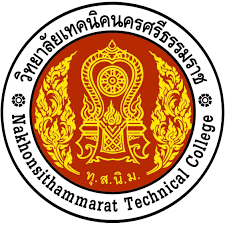 แฟ้มสะสมผลงานผู้เรียน(PORTFOLIO)ประจำภาคเรียน ที่..........  ปีการศึกษา.........................ชื่อ – สกุล(ผู้เรียน)...................................................................	รหัสประจำตัว.....................................................ระดับชั้น / กลุ่ม ........................................................	สาขางาน...........................................................................สถานศึกษา...........................................................................................................................................................สถานประกอบการ................................................................................................................................................ที่ตั้งสถานประกอบการ ........................................................................................................................................โทรศัพท์ ....................................................................	โทรสาร .............................................................................E-mail…………………………………………………………………………………………………………………………………………………คำชี้แจงให้นักเรียน นักศึกษา ที่ฝึกงาน/ฝึกอาชีพ ในสถานประกอบการ ดำเนินการในรายวิชากิจกรรมในสถานประกอบการ  ในโครงการและกิจกรรมต่างๆในขณะที่ปฎิบัติงานในสถานประกอบการ โดยรวบรวมเป็นแฟ้มสะสมผลงานผู้เรียน ดังนี้แฟ้มสะสมผลงาน (งาน/ภาระงานเด่น) อย่างน้อย 1 ผลงานหรือภาระงานแบบรายงานการเข้าร่วมกิจกรรมในสถานประกอบการ อย่างน้อย 3 กิจกรรม โดยเลือกจากลักษณะของกิจกรรมตามแบบรายงานสรุปบันทึกความดี และจิตอาสา อย่างน้อย 3 กิจกรรมให้นักเรียน นักศึกษา จัดทำรายงาน ตามแบบฟอร์มให้ครบตามกิจกรรมที่วิทยาลัยกำหนดให้นำแฟ้มสะสมผลงานผู้เรียนตามเอกสาร ข้อ 1.1 - ข้อ 1.3  รวบรวมเป็นรูปเล่มส่งครูผู้สอนรายวิชากิจกรรมในสถานประกอบการ ในวันที่กลับสถานศึกษา เพื่อให้ครูผู้สอนได้ประเมินผลในรายวิชากิจกรรมในสถานประกอบการ ผลการประเมินในรายวิชากิจกรรมในสถานประกอบการ จะมีผลการประเมิน ดังนี้	 ผ  = ผ่าน	มผ = ไม่ผ่านครูผู้สอนรายวิชากิจกรรมในสถานประกอบการ รวบรวมแบบรายงานและเอกสารต่างๆ ประเมินผลแล้วส่งงานวัดผลและประเมิน เพื่อขออนุมัติผลการเรียน ต่อไปแฟ้มสะสมผลงานงาน/ภาระงานเด่นชื่อผลงาน/ภาระงาน.................................................................................................................................................................สถานที่.........................................................................................................................................................................................ลักษณะของผลงาน/ภาระงาน................................................................................................................................................ความคิดเห็นเกี่ยวกับแฟ้มสะสมผลงาน ดังนี้คุณภาพงาน..............................................................................................................................................................................................................................................................................................................................................................................................................ความภูมิใจในผลงานที่ทำ..............................................................................................................................................................................................................................................................................................................................................................................................................ประโยชน์ที่ได้รับจากการทำแฟ้มสะสมงาน..............................................................................................................................................................................................................................................................................................................................................................................................................อุปสรรคหรือปัญหาในการทำแฟ้มสะสมงาน..............................................................................................................................................................................................................................................................................................................................................................................................................ข้อเสนอแนะของผู้เรียน ในการจัดทำแฟ้มสะสมผลงาน..............................................................................................................................................................................................................................................................................................................................................................................................................                ลงชื่อ.........................................................ผู้เรียนเจ้าของผลงาน			                  (.......................................................)			ลงชื่อ....................................................ผู้รับรอง	                      ลงชื่อ....................................................ผู้รับรอง        (.................................................)                                                 (.................................................)                   ครูฝึก                                                         ครูประจำวิชา/ครูนิเทศก์แบบรายงานการเข้าร่วมกิจกรรมในสถานประกอบการกิจกรรมที่ ๑๑. ลักษณะของกิจกรรม(  ) ๑. เสริมสร้างบุคลิกภาพและความรับผิดชอบต่อสังคม	(  ) ๒. เสริมสร้างสุขภาพ/กีฬา/นันทนาการ(  ) ๓. พัฒนาคุณธรรมจริยธรรม				(  ) ๔. ส่งเสริมศาสนา/ศิลปะ/วัฒนธรรม(  ) ๕. อนุรักษ์สิ่งแวดล้อม(  ) ๖. พัฒนามาตรฐานวิชาชีพและจรรยาบรรณวิชาชีพ(  ) ๗. ส่งเสริมความคิดริเริ่มสร้างสรรค์			(  ) ๘. ส่งเสริมการเรียนรู้แบบบูรณาการ(  ) ๙. พัฒนาความรู้ความสามารถทางวิชาการ		(  ) ๑๐. พัฒนาผู้เรียนให้มีมาตรฐานสู่สากล(  ) ๑๑. อื่นๆ........................................................................................................................................๒. ชื่อกิจกรรม.....................................................................................................................................................๓. รายละเอียดของกิจกรรม    3.1 วัน/เวลา ที่ปฏิบัติกิจกรรม......................................................................................................................    3.2 สถานที่ ...................................................................................................................................................๔. บทบาทและการมีส่วนร่วม.............................................................................................................................    ........................................................................................................................................................................    ลงชื่อ.................................................	                       ลงชื่อ.................................................            (...............................................)      	                   (...............................................)   ผู้รายงาน					       ผู้รับรอง/ครูฝึกสมุดบันทึกความดีและจิตอาสาชื่อ – สกุล(ผู้เรียน)....................................................................	รหัสประจำตัว......................................................ระดับชั้น / กลุ่ม ......................................................................	สาขางาน .............................................................สถานศึกษา...........................................................................................................................................................ซึ่งอาจจะระบุ	ขอบเขตของพฤติกรรมที่ต้องการพัฒนาหรือความดีที่ที่ควรกระทำ เช่นการช่วยเหลือครูการช่วยเหลือเพื่อนการช่วยเหลืองานของสถานศึกษา/สถานประกอบการการช่วยเหลือชุมชน ฯลฯกิจกรรม เปิดกว้างต่อการทำความดีโดยทั่วไปของผู้เรียน โดยผู้สอนสามารถสังเกตและจำแนกพฤติกรรมเพื่อตรวจสอบประเมินผู้เรียนได้โดยไม่ยากนัก วัน เดือน ปีรายงานบันทึกความดี (จิตอาสา)ผู้รับรอง 